Prerequisite Skills:Place valueMultiplication of multi-digit whole numbersDivision of multi-digit whole numbersPrime and composite numbersOrder positive rational numbers on a number lineUNIT OVERVIEW: In this unit you will explore the number system.  Initially, we will learn that factors break a number down evenly.  We will explore and develop our understanding of the fact that certain numbers have many factors (composite numbers), while others only have 2 factors (prime numbers).  You will identify the greatest common factor of 2 or more whole numbers.  You will learn that multiples are the products that result from multiplying a given number or numbers by other whole numbers.  You will determine the least common multiple of 2 or more whole numbers.  You will apply their knowledge of factors and multiples to solve real world problems.  You will utilize the distributive property to create equivalent numerical expressions.  You will build on your current understanding of number lines to include the ordering of integers and rational numbers.  You will understand how to compare rational numbers, as well as how to relate rational numbers to real life situations.Any adjusted dates or changes in this unit’s outline will be noted on our online gradebook.  Please contact the teacher if you do not have your log in information.Please feel free to contact the teacher with any further questions or concerns!Learning Target 1: I can identify the GCF of 2 or more whole numbers.                  6.NS.4, 6.NS.2Learning Target 1: I can identify the GCF of 2 or more whole numbers.                  6.NS.4, 6.NS.2ExampleA) List factors of given whole numbers18: 1, 2, 3, 6, 9 & 18 because…1 x 18 = 18, 2 x 9 = 18 & 3 x 6 = 18B) Identify the largest factor that two or more whole numbers have in common18: 1, 2, 3, 6, 9, 1824: 1, 2, 4, 6, 8, 12, 24GCF = 6Learning Target 2: I can identify the LCM of two or more whole numbers.                    6.NS.4Learning Target 2: I can identify the LCM of two or more whole numbers.                    6.NS.4ExampleA) List the multiples of given whole numbers8: 8, 16, 24, 32, 40, 48…because 8 x 1 = 8, 8 x 2 = 16, 8 x 3 = 24…B) Identify the smallest multiple that two or more numbers have in common.8: 8, 16, 24, 32, 4012: 12, 24, 36LCM = 24Learning Target 3: I can recognize situations where the GCF or LCM is required        6.NS.4, MP.1Learning Target 3: I can recognize situations where the GCF or LCM is required        6.NS.4, MP.1ExampleA) Read a word problem and recognize that the GCF of 2 or more whole numbers is required to correctly answer the question.Kristen has 48 chocolate chip cookies and 36 sugar cookies.  She is creating baskets of cookies for her friends.  She wants to create the largest number of cookie baskets possible.  There must be an equal number of chocolate chip and sugar cookies in each basket.  What is the greatest number of baskets that can be created?Learning Target 4: I can use the distributive property to generate equivalent numerical expressions.                                                                                                                                         6.NS.4Learning Target 4: I can use the distributive property to generate equivalent numerical expressions.                                                                                                                                         6.NS.4ExampleA) Create equivalent expressions involving numbers and operations using the distributive property. 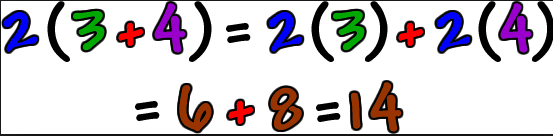 Learning Target 5: I can compare and order integers.                                      6.NS.5, 6.NS.6, 6.NS.7Learning Target 5: I can compare and order integers.                                      6.NS.5, 6.NS.6, 6.NS.7ExampleA) Identify the absolute value of an integer as the integer’s distance from 0| 7 | = 7 because 7 is 7 spots away from 0 on a number line| -7 | = 7 because -7 is 7 spots away from 0 on a number lineB) Order a set of integers from largest to smallest or smallest to largest and apply this information to real world situationsOrder -9, 5, 6, -8, -6, 3 from least to greatest-9, -8, -6, 3, 5, 6The greater the absolute value of a positive integer, the larger the integerThe greater the absolute value of a negative integer, the smaller the integerLearning Target 6: I can compare and order decimals.                                    6.NS.6, 6.NS.7Learning Target 6: I can compare and order decimals.                                    6.NS.6, 6.NS.7ExampleA) Determine which of two given decimals is greater or smaller using < or >5.01 < 5.10.75 > 0.7B) Order a set of decimals from largest to smallest or smallest to largest and apply this information to real world situationsChris earned the following amounts babysitting: $9.05, $10.00, $10.70, $10.07, $9.50Order them from least to greatest9.05, 9.50, 10.00, 10.07, 10.70Learning Target 7: I can compare and order fractions.                                              6.NS.6, 6.NS.7Learning Target 7: I can compare and order fractions.                                              6.NS.6, 6.NS.7ExampleA) Determine which of two given fractions is greater or smaller by finding a common denominator and then using < or >1/2 > 1/3 because the common denominator would be 6, so you change each fraction and 3/6 > 2/6B) Order a set of fractions from largest to smallest or smallest to largest and apply this information to real world situationsFour bags of candy weigh the following:2/5 oz., 1/2 oz., 5/8 oz., 3/4 oz. Order them from greatest to least.2/5 = 16/40, 1/2 = 20/40, 5/8 = 25/40,  3/4 = 30/403/4, 5/8, 1/2, 2/5Learning Target 8: I can convert between fractions and decimals.                          6.NS.6, 6.NS.7Learning Target 8: I can convert between fractions and decimals.                          6.NS.6, 6.NS.7ExampleA) Utilize division to convert a fraction to a decimal1/2 = 0.5 because 1 ÷ 2 = 0.5B) Understand place value to correctly create a fraction from a decimal and then simplify the fraction if necessary0.5 = 1/2 because the 5 is in the tenths place so 0.5 because 5/10 and 5 and 10 can both be divided by 2 to equal 1/2VocabularyVocabularyVocabularyVocabularyFactorGreatest common factorRational numberIntegerMultipleLeast common multipleNumber lineOppositePrime numberDistributive propertyPrime factorizationAbsolute ValueComposite numberDepartment AssessmentsDepartment AssessmentsMastery Quizzes Mastery Quiz #1:I can identify the greatest common factor for two or more numbersI can identify the least common multiple for two or more numbers.I can recognize situations that require the greatest common factor of or the least common multiple of two or more whole numbers.Mastery Quiz #2:I can generate equivalent expressions using the distributive property.I can compare and order integers.I can compare and order decimals.Mastery Quiz #3:I can compare and order fractions.I can convert between fractions and decimals.Dates:Unit Test Part A: Department Wide: Multiple Choice questionsDate:Performance TaskPart B: Department Wide: Extended Response questionsDate:ProductsProductsCulminating ProjectGiven: Due: 